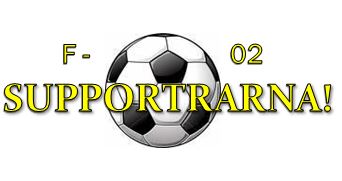 Vill du vara spelarsponsor för våra duktiga 02-tjejer under säsongen 2013?Det enda du behöver göra är att…1. Betala in 200 kronor på vårt lagkonto i Swedbank: clearing nummer 8424-4
 och kontonummer 914 094 099-1.  Ange din spelares förnamn samt initial till efternamnet.2. Skicka ett mail till karin@tollsten.se och meddela att du gjort insättningen, ange då namnet på spelaren och er relation (mormor/moster/pappa etc.) samt ditt eget namn.Som tack för ditt stöd kommer vi att lägga upp dig/er på lagets hemsida, Supportrarnas Wall of Fame!